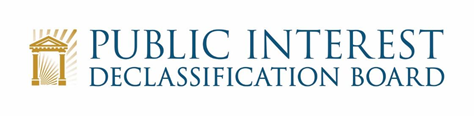 March 15, 20234:30 – 6:00 p.m.Executive SessionWelcome and Introductory Remarks					4:30 – 4:35Mark Bradley, Executive Secretary Challenges to the Classification and Declassification System-	4:35 – 5:05      A Discussion about OverclassificationHenry Sokolski, NPECAll MembersDiscussion of PIDB Statute Related to Funding			5:05 - 5:20Bryan Oklin, ISOO Attorney AdvisorDiscussion of ODNI’s Advisory Board Addressing 			5:20- 5:40Executive Agent	Alissa Starzak and Ezra CohenColumbia’s Request to host a PIDB Meeting				5:40 - 5:50(early 2024)	Alissa Starzak, Ezra Cohen, Carter Burwell Work Planning for Recommendations to the EO			5:50 - 6:00Alissa Starzak, Acting Chair